FAKTA-side:   N. F. S. Grundtvigs livsforløb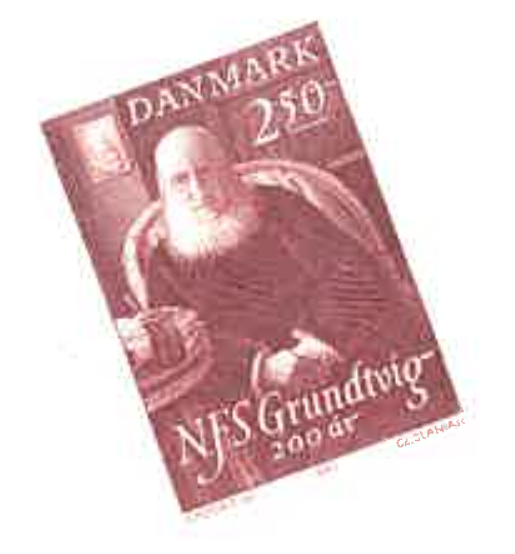 Højskolesangbogens tekster (19. udg.) markeres med nummer i kursiv.1783  8. Sept. Nicolai Frederik Severin Grundtvig fødes i Udby præstegård.1792   Kommer til Thyregod præstegård for at gå i skole hos Laurits Feld.1798   Optages på Aarhus Katedralskole og bliver student 1800.1800   Begynder teologistudiet ved Københavns universitet.1802   Deltager i fætteren Henrik Steffens forelæsning på Ehlers kollegium (Lynildsmand)1803   Teologisk embedseksamen. Frie studier.  Jan. 1804 Møder Lise Blicher.1805   marts: Huslærer hos Constance og Steensen-Leth på herregården Egelykke, Langeland.1808   aug: kommer til København og bliver lærer v. Det schouboeske Institut.            Første bøger: Maskeradeballet & Nordens Mytologi udkommer. Digtet: Gunderslev skov1810   17. marts: dimisprædiken.  Første psykisk krise og sammenbrud.  Jul i Udby (264)1811   29. maj: ordineres i Trinitatis kirke og bliver kapellan hos faderen i Udby sogn1813   flytter til København efter faderens død og søger embede v. Aker kirke (Oslo).1814-20 udgiver div. historisk litteratur: Verdens krønike, Saxo, Snorre og Danne-Virke.1818   aug.: gift m. Lise Blicher i Ulse kirke. Får 3 børn 1822 Johan/ 1824 Sven / 1827 Meta.1821   Sognepræst i Præstø og Skibbinge sogne.  Hans mor dør og begraves i Præstø.1822   Kapellan ved Vor Frelsers Kirke, Christianshavn. 1824: Velkommen igen (243)1825   Den ”mageløse opdagelse” (42 & 51) og striden med professor H. N. Clausen. 1826   Højtids psalmer til 1000-års festen (1). Nedlægger sit embedet og dømmes til censur.1829   Første rejse til England. (også i England i 1830, 31 og til Skotland i 1843)1832   Aftensangsprædikant i Frederikskirken indtil 1839. (i dag: Christianskirken)              Udgiver: Sang-Værk (salmer), Nordens Mytologi, Til Nordmænd om en norsk Høj-skole.1837   dec.: Censuren ophævet og han skriver: Moders navn er en himmelsk Lyd (172)1838   jan.: udgiver: Skolen for Livet.      Juni-okt.: Mands Minde-foredrag. (519)1839   juni: Præst v. Vartov. Konfirmere sine sønner. (87 & 197) Danske Samfund (82).1844   febr. Anden psyk. krise. 4. juli: Tale ved folkemøde på Skamlingsbanken. (174)1848   Valg til Den grundlovgivende Rigsforsamling: vraget i Nyboder, men valgt i Præstø.1849   maj: undlader at stemme for Grundloven. Siden valgt til Folketinget 1849-53, 54-58.1850   Sønnerne Johan & Svend med i treårskrigen. Maj: Christen Kold besøger Grundtvig.1851    14. jan.: Lise dør. Besøg i Norge. 24. okt. gifter han sig med Marie Carlsen Toft  (459)1853    sept.: 70-års fødselsdag: Modtager en pengegave til oprettelse af en højskole.1854    maj: sønnen Frederik Lange fødes, men Marie dør i juni. Bisættes senere på Køge Ås.1856    nov.: Grundtvigs Højskole på Marielyst åbnes ( 84). Højskole for unge piger fra 1866.1858    april gifter sig m. 32-årige Asta Tugendreich Adelheid Reedtz, født komtesse Frijs 1860    10. feb.: Asta føder datteren Asta Marie Elisabeth Frijs Grundtvig1860    aug.: Grundtvig dukker op ved friskole- og højskolemødet i Kbh., hvor Kold deltager.1861    maj: 50-års præstejubilæum.. Får rang af titulær biskop og modtager en guldlysestage.1863    sept.: 80-års årsdag og første vennemøde, der gentages i 1865, 66, 68, 69, 70, og 18711866    juni valgt til Landstinget. Trods Gr. modstand vedtages den reviderede Grundlov. 1867    april: Tredje psykiske krise. Rekreation ved Frederiksdal. Flytter til Store Tuborg.1872    1.sept. sidste prædiken i Vartov . Dør 2. sep. på Store Tuborg. Bisættes på Køge Ås.             Find flere oplysninger på:   grundtvigsværker.dk     klik:  Værktøj / Tidslinje2020   Lars Thorkild Bjørn             		 se: hojskolehistorie.dk   &   grundtvigkold.dk	